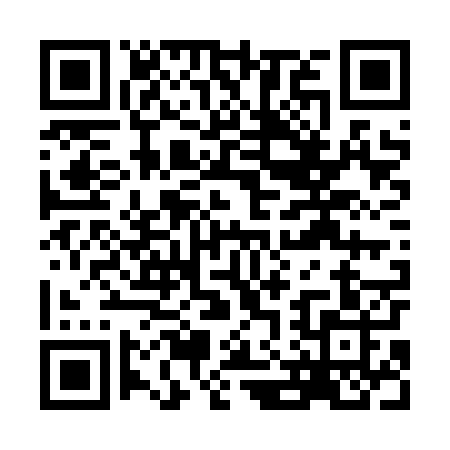 Prayer times for Jasionowa Dolina, PolandMon 1 Apr 2024 - Tue 30 Apr 2024High Latitude Method: Angle Based RulePrayer Calculation Method: Muslim World LeagueAsar Calculation Method: HanafiPrayer times provided by https://www.salahtimes.comDateDayFajrSunriseDhuhrAsrMaghribIsha1Mon3:546:0012:314:577:039:012Tue3:515:5712:314:587:059:033Wed3:485:5512:305:007:079:064Thu3:455:5312:305:017:099:085Fri3:425:5012:305:027:119:116Sat3:395:4812:305:047:129:137Sun3:355:4512:295:057:149:168Mon3:325:4312:295:067:169:199Tue3:295:4112:295:087:189:2110Wed3:255:3812:285:097:209:2411Thu3:225:3612:285:107:219:2712Fri3:195:3412:285:117:239:2913Sat3:155:3112:285:137:259:3214Sun3:125:2912:275:147:279:3515Mon3:085:2712:275:157:299:3816Tue3:055:2412:275:167:319:4117Wed3:015:2212:275:187:329:4418Thu2:585:2012:265:197:349:4719Fri2:545:1812:265:207:369:5020Sat2:505:1512:265:217:389:5321Sun2:465:1312:265:227:409:5622Mon2:435:1112:265:237:419:5923Tue2:395:0912:255:257:4310:0324Wed2:355:0712:255:267:4510:0625Thu2:315:0412:255:277:4710:0926Fri2:275:0212:255:287:4910:1327Sat2:235:0012:255:297:5010:1628Sun2:184:5812:255:307:5210:2029Mon2:144:5612:255:317:5410:2330Tue2:124:5412:245:337:5610:27